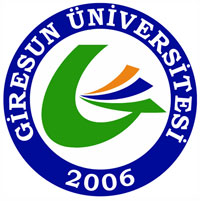 		GİRESUN ÜNİVERSİTESİSOSYAL BİLİMLER ENSTİTÜSÜ  BELGE İSTEME FORMU                                                                                                                                                                                           …/…/20..SOSYAL BİLİMLER ENSTİTÜSÜ MÜDÜRLÜĞÜNEEnstitünüz……………………………….Anabilim Dalı Yüksek Lisans/Doktora öğrencisiyim.Aşağıda belirttiğim belgelerin verilmesi için gereğini arz ederim. Saygılarımla.                                                                                                                               			Adı Soyadı                                                                                                                                   		   İmzası    Öğrenci Belgesi   Not Dökümü   Askerlik Tecil Belgesi   Diğer ……………………………Öğrenci No                          : …………………………………..Adı Soyadı                           : …………………………………..Baba Adı                              : …………………………………..Ana Adı                               : …………………………………..Doğum Yeri ve Tarihi         : ………………….………………..Nüfusa Kayıtlı Olduğu Yer : ………………….………………..(Askerlik ve Öğrenci belgesi isteniyorsa doldurulacaktır).EV ADRESİ:……………………………………………………….……………………………..                     ………………………………………………………..……………………………...                     Tel : …………………………………………………………………………………İŞ ADRESİ: ………………………………………………………………………………………                   ………………………………………………………….…………………………..…                    Tel : ………………………………………………….………………………………